Zakładka do książki „Jednorożec”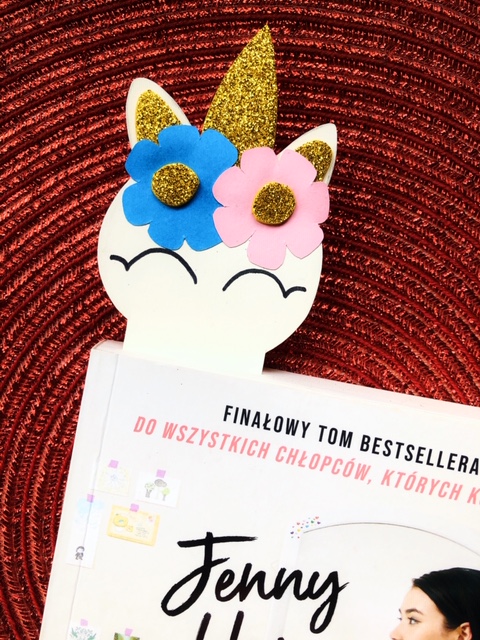 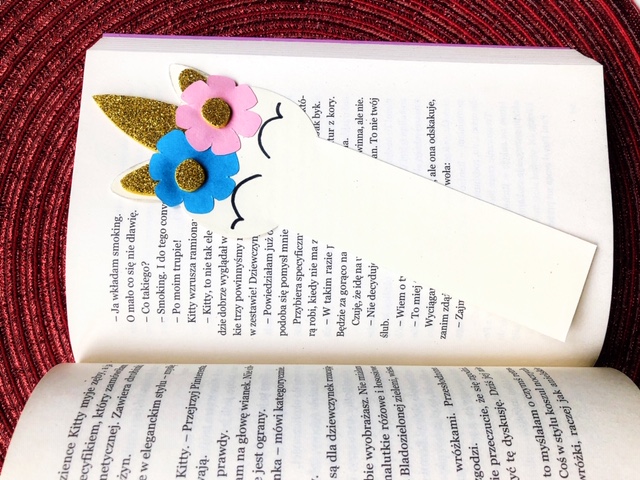 Materiały potrzebne do wykonania zakładki: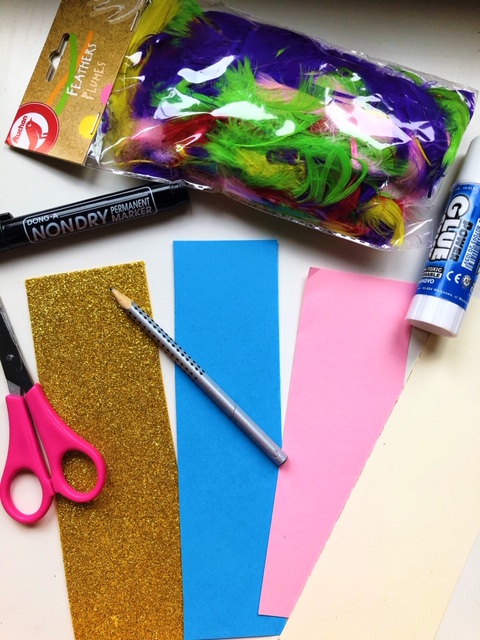 Papiery z bloku papierów kolorowych (złoty, niebieski, różowy i beżowy)OłówekNożyczki KlejMarker Opcjonalnie piórka, jakbyście chcieli nimi ozdobić zakładkę. Krok 1…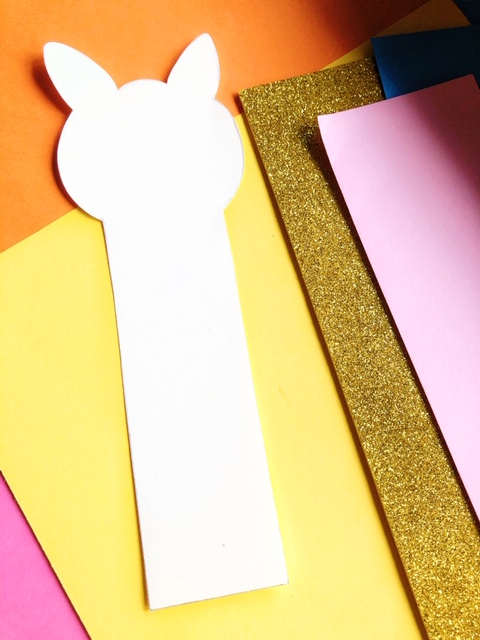 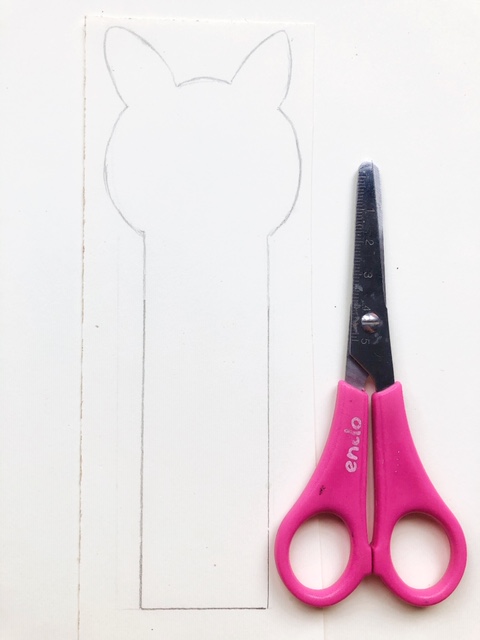  Ołówkiem rysujemy na beżowym papierze kształt naszej zakładki (jak na zdjęciu powyżej).Wycinamy nasz kształt przy pomocy nożyczek.Krok 2…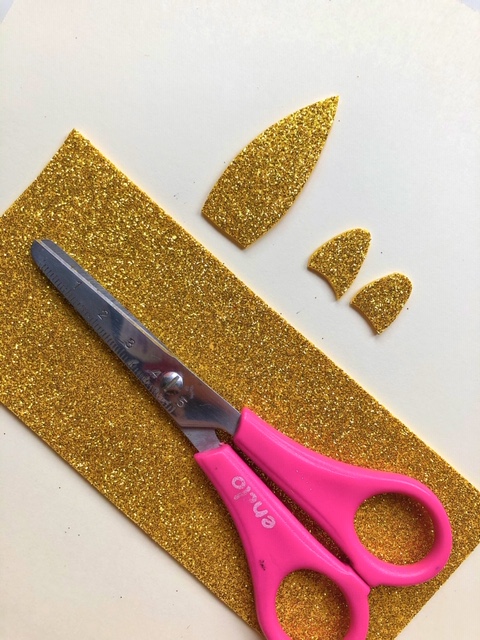 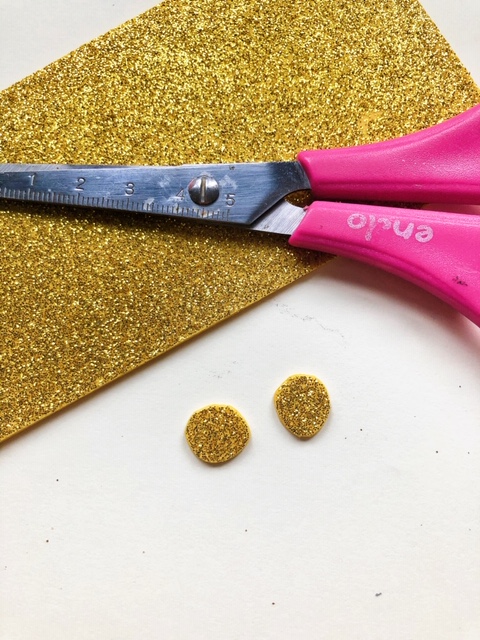 Na złotym papierze rysujemy ołówkiem wskazane na zdjęciach elementy. Wycinamy wszystkie elementy przy pomocy nożyczek. Krok 3…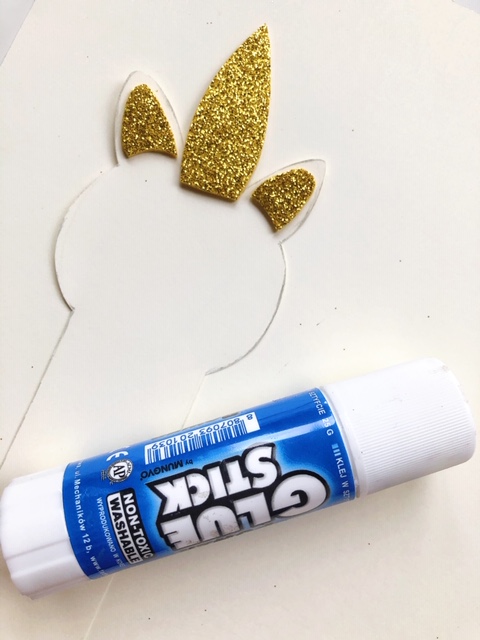 Przyklejamy róg jednorożca i uszy przy pomocy kleju we wskazanych na zdjęciu miejscach. Krok 4…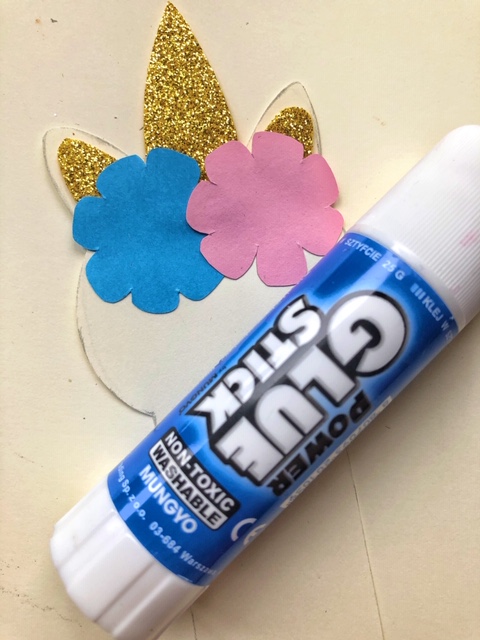  Z niebieskiego i różowego papieru wycinamy po jednym kwiatku (kształt dowolny). 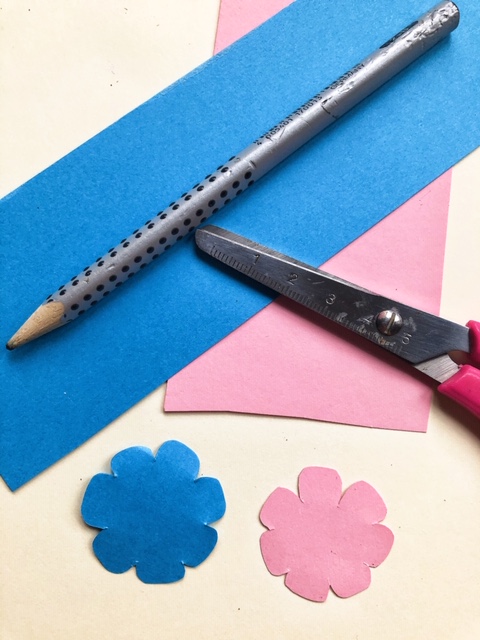 Przyklejamy kwiatki klejem do naszej zakładki. Krok 5…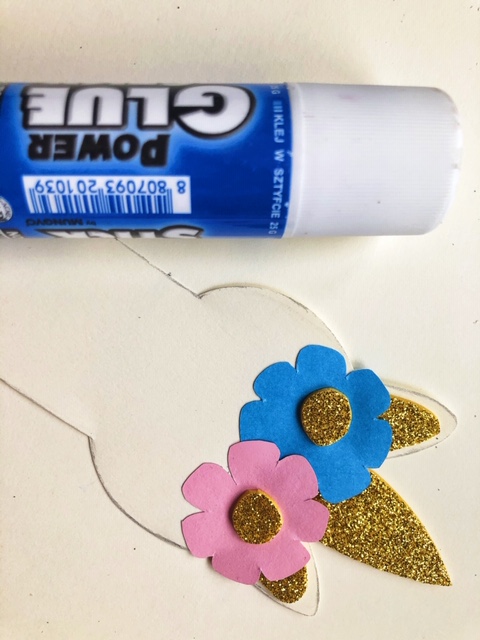 Na przyklejone kwiatki przyklejamy przy pomocy kleju, wcześniej wycięte kółka. Krok 6…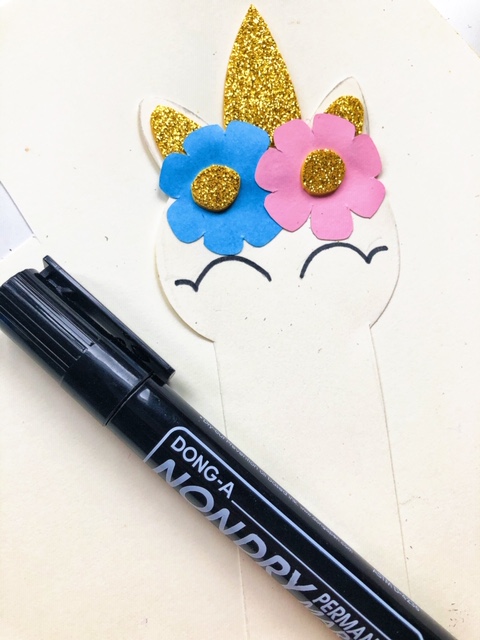 Na końcu rysujemy jednorożcowi oczy i możemy iść czytać książkę. 